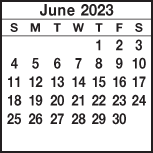 1234CCA ABMen’s Quarterly Mtg. at Alpha Baptist7:00 PM5Cinco de Mayo Open Game Night 6 PM, Pastor Tyler preparing meat others bring sides6Kiwanis Pancake Breakfast at Scottsburg Methodist, 7-10 a.m.7   CommunionSEBYC Promotional Sunday, Special OfferingVBS Mandatory Mtg. 11:30 a.m.Deacon’s Mtg, 11:45chi8Pastor Tim & Pam on vacation to 5/15VBS Mandatory Mtg., 6:30 (if you didn’t attend Sun.)910Business Mtg. 6:30 11CCA Pastor’s Mtg. at Denny’s, 8:30 a.m.12Craft Night in the FLC, 6 PMAngie Avendano1314Pastor Tyler preaching151617 1819Kingdom Kids Lock-in, 6 PM20Shared Blessings10 a.m.-2 PM21SBY Camp Homecoming, 1-4 PMCCA Singspiration at KCBC, 6 PMFinger Foods needed2223   JUNE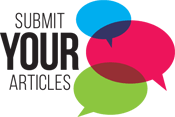 2425Grace Christian Academy Grad.6 PMBree Hayler & Aaron Stainbrook26Crothersville Graduation, 8 PMAndrew Stainbrook27Grads Party in FLC for Bree Haylser, Aaron & Andrew StainbrookTime:  TBA28Pentecost, wear REDScottsburg Grad, 2 PMHunter Joyce & Hadden Brown29Pastor Tyler & Leah on vacation thru 6/43031